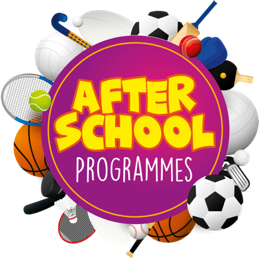 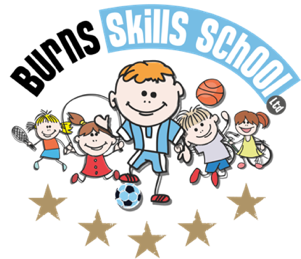 Football Dear Parent/Guardian We are delighted to announce that Burns Skills School are running one of their fantastic afterschool programmes within the school grounds this year.  The programme will consist of 7 weeks which will entail age appropriate educational sessions that will have a main focus of fun whilst improving each child’s technical ability.Dates of programme: Monday 17th AprilMonday 24th April Monday 15th May Monday 22nd May Monday 5th JuneMonday 12th June Monday 19th June Primary 1 – Primary 3 (2.00pm-3.00pm each week) Primary 4 – Primary 7 (3.00pm-4.00pm each week)To secure a place for your child you must enrol online via www.burnsskillsschool.co.uk This is very easy and straightforward. Click ‘secure your place’ at the top of the website. Then scroll down to find your child’s school and the correct activity to enrol. Cost: £28.00. Deadline for payment is Monday 17th April. This is a great opportunity for your child and certainly one not to be missed.  When in attendance we would advise that all children wear appropriate clothing with a pair of trainers suitable for indoor and outdoor. Payment options: Online TERM 3 PRIZEWIN a trip to Old Trafford to watch Manchester United vs Wolves on Saturday the 13th of May. This prize includes flights and a one night stay in Manchester. Each child who signs up to one of our after-school programmes will automatically be entered into this FREE draw. Keep your eyes peeled on our social media for the date and time of the draw. 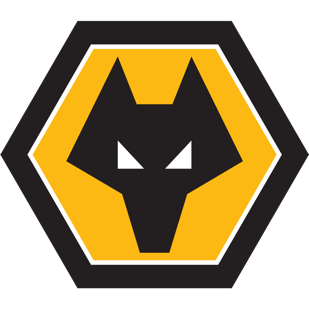 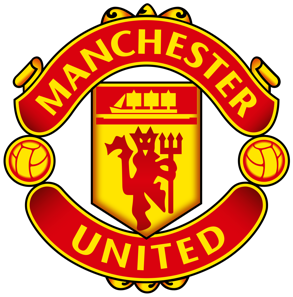                                                   vThanks Aaron & Andrew Burns Skills School